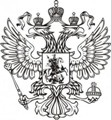 ФЕДЕРАЛЬНАЯ СЛУЖБА ГОСУДАРСТВЕННОЙ СТАТИСТИКИ (РОССТАТ)‗‗‗‗‗‗‗‗‗‗‗‗‗‗‗‗‗‗‗‗‗‗‗‗‗‗‗‗‗‗‗‗‗‗‗‗‗‗‗‗‗‗‗‗‗‗‗‗‗‗‗‗‗‗‗‗‗‗‗‗‗‗‗‗‗‗‗‗‗‗‗‗‗‗‗‗‗ТЕРРИТОРИАЛЬНЫЙ ОРГАН ФЕДЕРАЛЬНОЙ СЛУЖБЫГОСУДАРСТВЕННОЙ СТАТИСТИКИ ПО КУРСКОЙ ОБЛАСТИ (КУРСКСТАТ)РОССИЯ, 305000, г. Курск, ул. Урицкого, д. 5, тел. (4712) 70-20-02, факс (4712) 70-20-09http://kurskstat.gks.ru; stkursk@kursknet.ru‗‗‗‗‗‗‗‗‗‗‗‗‗‗‗‗‗‗‗‗‗‗‗‗‗‗‗‗‗‗‗‗‗‗‗‗‗‗‗‗‗‗‗‗‗‗‗‗‗‗‗‗‗‗‗‗‗‗‗‗‗‗‗‗‗‗‗‗‗‗‗‗‗‗‗‗‗17 июля 2019 года                                                                                      ПРЕСС-РЕЛИЗСколько куряне потратили на платные услуги(январь – июнь 2019 г.)По данным Курскстата объем платных услуг, предоставленных населению в первом полугодии 2019 года, составил 28.0 млрд. руб., что в сопоставимых ценах на 0.9% меньше, чем за аналогичный период 2018 года.Больше всего денежных средств курянами было потрачено  на оплату следующих услуг: жилищно-коммунальных (37.2% всех услуг),           бытовых (16.1%), транспортных  (14.5%), телекоммуникационных (13.8%).В  расчете  на  душу  населения  объем  платных  услуг  составил 25294.7 руб., объем бытовых услуг – 4069.3 руб. Объем платных услуг, предоставленных населению юридическими лицами, не относящимися к субъектам малого предпринимательства, составил  15.0 млрд. руб. или 53.4% от общего объема платных услуг.  Субъектами малого предпринимательства было оказано услуг по заказам населения на сумму 7.4 млрд. руб. (26.6%), в том числе индивидуальными предпринимателями – 4.8 млрд. руб. (17.0%).Наибольшую долю бытовых услуг предоставляют индивидуальные предприниматели (52.6% от общего объема услуг этого вида). Они лидируют на  рынке таких услуг, как: прокат; ремонт и строительство жилья и других построек; ремонт и пошив швейных, меховых и кожаных изделий, головных уборов и изделий текстильной галантереи, ремонт, пошив и вязание трикотажных изделий; изготовление и ремонт мебели; ремонт, окраска и пошив обуви; услуги фотоателье.‗‗‗‗‗‗‗‗‗‗‗‗‗‗‗‗‗‗‗‗‗‗‗‗‗‗‗‗‗‗‗‗‗‗‗‗‗‗‗‗‗‗‗‗‗‗‗‗‗‗‗‗‗‗‗‗‗‗‗‗‗‗‗‗‗‗‗‗‗‗‗‗‗‗‗‗При использовании материалов Территориального органа Федеральной службы государственной статистики по Курской области в официальных, учебных или научных документах, а также в средствах массовой информации ссылка на источник обязательна!